Pixel Picture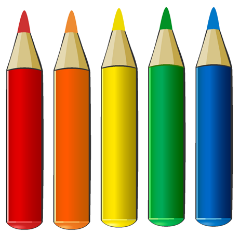 Rounding to Decimal Places4.624.814.7914.844.5554.5994.614.5974.754.8864.7624.634.594.6214.8664.824.7994.764.594.6054.604.5914.644.8114.7654.834.784.8454.5614.574.8354.8364.794.7864.5734.554.6454.8124.774.8014.6374.564.714.664.694.734.7294.654.691Colour blue all the numbers that round to 4.7 to 1 decimal placeColour orange all the numbers that round to 4.87 to 2 decimal placesColour yellow all the numbers that round to 4.8 to 1 decimal placeColour black all the numbers that round to 4.89 to 2 decimal placesColour pale blue all the numbers that round to 4.6 to 1 decimal place